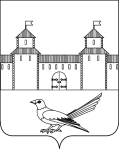 от  28.12.2015 г.№_827-пВ соответствии со статьями 45,46 Градостроительного кодекса Российской Федерации,со статьями 32, 35, 40  Устава муниципального образования Сорочинский  городской  округ  Оренбургской области,  срешением Сорочинского  городского  Совета муниципального образования  город  Сорочинск Оренбургской области от 27 июня 2014 года №307 «Об  утверждении  Положения«О порядкеподготовки и утверждения документациипо планировке территории муниципального образования город Сорочинск  Оренбургской области», в целях обеспечения устойчивого развития территорий муниципального образования Сорочинский  городской  округ  Оренбургской области,администрация Сорочинского  городского  округа постановляет:    1. Утвердить проект планировки   совмещенный с проектом межевания территории под строительство (реконструкцию) линейного объекта: «Сбор нефти и газа со скважин № 368, 370  Восточно - Толкаевского месторождения» в границах муниципального образования   Сорочинский  городской  округ Оренбургской области.2.   Контроль за исполнением настоящего постановления возложить на главного архитектора муниципального образования Сорочинский  городской округ Оренбургской области  Крестьянова А.Ф.    3.  Постановление вступает в силу со дня подписания и подлежит официальному опубликованию.Глава муниципального образованияСорочинский городской округ     				Т.П.МелентьеваРазослано: в дело – 2 экз.; прокуратуре-1 экз.; УАГиКС-1 экз.; информационный бюллетень-1экз.Администрация Сорочинского городского округа Оренбургской областиП О С Т А Н О В Л Е Н И Е" Об     утверждении     проекта планировки   совмещенного с проектом межевания территории под строительство (реконструкцию) линейного объекта: «Сбор нефти и газа со скважин № 368, 370  Восточно - Толкаевского месторождения» в границах муниципального образования   Сорочинский  городской  округ Оренбургской области